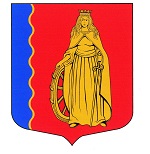 МУНИЦИПАЛЬНОЕ ОБРАЗОВАНИЕ«МУРИНСКОЕ ГОРОДСКОЕ ПОСЕЛЕНИЕ»ВСЕВОЛОЖСКОГО МУНИЦИПАЛЬНОГО РАЙОНАЛЕНИНГРАДСКОЙ ОБЛАСТИАДМИНИСТРАЦИЯПОСТАНОВЛЕНИЕ 05.04.2024                                                                                              № 154   г. МуриноВ соответствии со статьей 12 Федерального закона от 12.01.1996 №8-ФЗ «О погребении и похоронном деле», статьей 14 Федерального закона от 06.10.2003 №131-ФЗ «Об общих принципах организации местного самоуправления в Российской Федерации», администрация муниципального образования «Муринское городское поселение» Всеволожского муниципального района Ленинградской областиПОСТАНОВЛЯет:Определить стоимость услуг, предоставляемых согласно гарантированному перечню услуг по погребению умерших (погибших), не имеющих супруга, близких родственников, иных родственников либо законного представителя умершего на территории Муринского городского поселения Всеволожского района Ленинградской области, согласно приложению к настоящему постановлению.Опубликовать настоящее постановление в газете «Муринская панорама» и на официальном сайте муниципального образования в информационно-телекоммуникационной сети Интернет.Настоящее постановление вступает в силу с момента подписания и применяется к правоотношениям, возникшим с 01 апреля 2024 года.Контроль за исполнением настоящего постановления возложить на заместителя главы администрации – начальника отдела экономики, УМИ, предпринимательства и потребительского рынка Опополя А.В.Глава администрации                                                                         А.Ю. БеловПриложение к постановлению администрации МО «Муринское городское поселение» Всеволожского муниципального района Ленинградской области от «05» 04. 2024 г. № 154Стоимость услуг, предоставляемых согласно гарантированному перечню услуг по погребению умерших (погибших), не имеющих супруга, близких родственников, иных родственников либо законного представителя умершего на территории Муринского городского поседения Всеволожского муниципального района Ленинградской области Об определении стоимости услуг, предоставляемых согласно гарантированному перечню услуг по погребению умерших (погибших), не имеющих супруга, близких родственников, иных родственников либо законного представителя умершего на территории Муринского городского поселения Всеволожского района Ленинградской областиНаименование услугСумма затрат,
рублейОформление документов, необходимых для погребения 207,60Облачение тела140,34Предоставление и доставка гроба и других предметов, 
необходимых для погребения1 535,00Перевозка тела (останков) умершего на кладбище 
(в крематорий) 1 766,00Погребение (кремация с последующей выдачей урны 
с прахом) 4 721,26Общая стоимость гарантированного перечня услуг 
по погребению 8 370,20